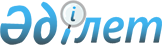 Солтүстік Қазақстан облысы Мамлют ауданы Андреев ауылдық округінің 2022-2024 жылдарға арналған бюджетін бекіту туралыСолтүстік Қазақстан облысы Мамлют ауданы мәслихатының 2021 жылғы 30 желтоқсандағы № 16/3 шешімі
      Ескерту. 01.01.2022 бастап қолданысқа еңгізіледі - осы шешімнің 6-тармағымен.
      Қазақстан Республикасының Бюджет кодексiнің 9-1-бабына, 75-бабы 2 - тармағына, "Қазақстан Республикасындағы жергілікті мемлекеттік басқару және өзін-өзі басқару туралы" Қазақстан Республикасының Заңының 6-бабы 2-7-тармағына сәйкес Солтүстік Қазақстан облысы Мамлют ауданының мәслихаты ШЕШТІ:
      1. Солтүстік Қазақстан облысы Мамлют ауданы Андреев ауылдық округінің 2022-2024 жылдарға арналған бюджеті осы шешімге тиісінше 1, 2 және 3-қосымшаларға сәйкес, соның ішінде 2022 жылға келесі көлемдерде бекітілсін:
      1) кірістер – 255967,9 мың теңге:
      салықтық түсімдер – 1744 мың теңге;
      салықтық емес түсімдер – 0 мың теңге;
      негізгі капиталды сатудан түсетін түсімдер – 0 мың теңге;
      трансферттер түсімі – 254223,9 мың теңге;
      2) шығындар – 255967,9 мың теңге;
      3) таза бюджеттік кредиттеу – 0 мың теңге:
      бюджеттік кредиттер – 0 мың теңге;
      бюджеттік кредиттерді өтеу – 0 мың теңге;
      4) қаржы активтерімен операциялар бойынша сальдо – 0 мың теңге;
      қаржы активтерін сатып алу – 0 мың теңге;
      мемлекеттің қаржы активтерін сатудан түсетін түсімдер – 0 мың теңге; 
      5) бюджет тапшылығы (профициті) – - 0 мың теңге;
      6) бюджет тапшылығын қаржыландыру (профицитін пайдалану) – 0 мың теңге;
      қарыздар түсімі – 0 мың теңге;
      қарыздарды өтеу – 0 мың теңге;
      бюджет қаражатының пайдаланылатын қалдықтары – 0 мың теңге.
      Ескерту. 1-тармақ жаңа редакцияда - Солтүстік Қазақстан облысы Мамлют ауданы мәслихатының 02.03.2022 № 18/2 (01.01.2022 бастап қолданысқа енгізіледі) ; 01.12.2022 № 30/3 (01.01.2022 бастап қолданысқа енгізіледі) шешімдерімен.


      2. 2022 жылға арналған ауылдық округтің бюджеттік кірістері Қазақстан Республикасы Бюджет кодексiне сәйкес мына салықтық түсімдер есебінен қалыптастырылатыны белгіленсін:
      1) мемлекеттік кірістер органында тіркеу есебіне қою кезінде мәлімделген ауыл аумағында орналасқан жеке тұлғалар дербес салық салуға жататын табыстар бойынша жеке табыс салығы:
      жеке кәсіпкер, жекеше нотариус, жеке сот орындаушысы, адвокат, кәсіпқой медиатор үшін – тұрған жері;
      тұрғылықты жері – қалған жеке тұлғалар үшін;
      2) ауылдың, ауылдық округтің аумағындағы осы салықты салу объектілері бойынша жеке тұлғалардың мүлкіне салынатын салық;
      3) ауылдың аумағындағы жер учаскелері бойынша жеке және заңды тұлғалардан алынатын, елдi мекендер жерлерiне салынатын жер салығы;
      4) бірыңғай жер салығы;
      5) көлік құралдарына салынатын салық:
      тұрғылықты жері ауылдың аумағындағы жеке тұлғалардан;
      өздерінің құрылтай құжаттарында көрсетілетін тұрған жері ауылдың аумағында орналасқан заңды тұлғалардан алынатын көлік құралдары салығы;
      6) жер учаскелерін пайдаланғаны үшін төлемақы;
      7) сыртқы (көрнекі) жарнаманы:
      ауылдағы үй-жайлардың шегінен тыс ашық кеңістікте;
      ауылдың, ауылдық округтің аумақтары арқылы өтетін жалпыға ортақ пайдаланылатын автомобиль жолдарының бөлiнген белдеуiнде;
      елді мекендерден тыс жердегі үй-жайлардың шегінен тыс ашық кеңістікте және жалпыға ортақ пайдаланылатын автомобиль жолдарының бөлiнген белдеуiнен тыс жерде орналастырғаны үшін төлемақы.
      3. Ауылдық округтің бюджеттік кірістері мына салықтық емес түсімдер есебінен қалыптастырылатыны белгіленсін:
      1) ауылдық округтердің әкімдері әкімшілік құқық бұзушылықтар үшін салатын айыппұлдар;
      2) жеке және заңды тұлғалардың ерікті түрдегі алымдары;
      3) ауылдың, ауылдық округтің коммуналдық меншігінен (жергілікті өзін-өзі басқарудың коммуналдық меншігінен) түсетін кірістер:
      ауылдық округ әкімі аппаратының шешімімен құрылған коммуналдық мемлекеттік кәсіпорындардың таза кірісі бөлігінің түсімдері;
      ауылдың, ауылдық округтің коммуналдық меншігіндегі (жергілікті өзін-өзі басқарудың коммуналдық меншігіндегі) заңды тұлғаларға қатысу үлестеріне кірістер;
      ауылдың, ауылдық округтің коммуналдық меншігінің (жергілікті өзін-өзі басқарудың коммуналдық меншігінің) мүлкін жалға беруден түсетін кірістер;
      ауылдың, ауылдық округтің коммуналдық меншігінен (жергілікті өзін-өзі басқарудың коммуналдық меншігінен) түсетін басқа да кірістер;
      4) ауылдық округ бюджетіне түсетін басқа да салықтық емес түсімдер.
      4. Ауылдық округ бюджетінің кірістері келесі негізгі капиталды сатудан түсетін түсімдер есебінен қалыптастырылатыны белгіленсін:
      1) ауылдық округ бюджеттерінен қаржыландырылатын мемлекеттік мекемелерге бекітіп берілген мемлекеттік мүлікті сатудан түсетін ақша;
      2) ауыл шаруашылығы мақсатындағы жер учаскелерін сатудан түсетін түсімдерді қоспағанда, жер учаскелерін сатудан түсетін түсімдер;
      3) жер учаскелерін жалға беру құқығын сатқаны үшін төлемақы.
      5. 2022 жылға арналған ауылдық округ бюджетіне аудандық бюджеттен берілетін бюджеттік субвенциялар 21336 мың теңге сомада ескерілсін.
      6. Осы шешім 2022 жылғы 1 қаңтардан бастап қолданысқа енгізіледi 2022 жылға арналған Солтүстік Қазақстан облысы Мамлют ауданы  Андреев ауылдық округінің бюджеті
      Ескерту. 1-қосымша жаңа редакцияда - Солтүстік Қазақстан облысы Мамлют ауданы мәслихатының 02.03.2022 № 18/2 (01.01.2022 бастап қолданысқа енгізіледі) ; 01.12.2022 № 30/3 (01.01.2022 бастап қолданысқа енгізіледі) шешімдерімен. 2023 жылға арналған Солтүстік Қазақстан облысы Мамлют ауданы Андреев ауылдық округінің бюджеті 2024 жылға арналған Солтүстік Қазақстан облысы Мамлют ауданы Андреев ауылдық округінің бюджеті
					© 2012. Қазақстан Республикасы Әділет министрлігінің «Қазақстан Республикасының Заңнама және құқықтық ақпарат институты» ШЖҚ РМК
				
      Солтүстік Қазақстан облысыМамлют ауданы мәслихатының хатшысы 

Р. Нұрмұқанова
Солтүстік Қазақстан облысыМамлют ауданы мәслихатының2021 жылғы 30 желтоқсандағы№ 16/3 шешіміне1 -қосымша
Санаты
Санаты
Санаты
Атауы
Сомасы, мың теңге
Сыныбы
Сыныбы
Атауы
Сомасы, мың теңге
Кіші сыныбы
Атауы
Сомасы, мың теңге
1
2
3
4
5
1) Кірістер
255967,9
1
Салықтық түсімдер
1744
04
Меншiкке салынатын салықтар
1744
1
Мүлiкке салынатын салықтар
82,2
3
Жер салығы
14,7
4
Көлiк құралдарына салынатын салық
1647,1
2
Салықтық емес түсімдер
0
3
Негізгі капиталды сатудан түсетін түсімдер
0
4
Трансферттердің түсімдері
254223,9
02
Мемлекеттiк басқарудың жоғары тұрған органдарынан түсетiн трансферттер
254 223,9
3
Аудандардың (облыстық маңызы бар қаланың) бюджетінен трансферттер
254 223,9
Функционалдық топ
Функционалдық топ
Функционалдық топ
Атауы
Сомасы, мың теңге
Бюджеттік бағдарламалардың әкімшісі
Бюджеттік бағдарламалардың әкімшісі
Атауы
Сомасы, мың теңге
Бағдарлама
Атауы
Сомасы, мың теңге
1
2
3
4
5
2) Шығыстар
255967,9
01
Жалпы сипаттағы мемлекеттік қызметтер 
24181,5
124
Аудандық маңызы бар қала, ауыл, кент, ауылдық округ әкімінің аппараты
24181,5
001
Аудандық маңызы бар қала, ауыл, кент, ауылдық округ әкімінің қызметін қамтамасыз ету жөніндегі қызметтер
24181,5
07
Тұрғын үй-коммуналдық шаруашылық
9390,6
124
Аудандық маңызы бар қала, ауыл, кент, ауылдық округ әкімінің аппараты
9390,6
008
Елді мекендердегі көшелерді жарықтандыру
1188
009
Елді мекендердің санитариясын қамтамасыз ету
524
011
Елді мекендерді абаттандыру мен көгалдандыру
7678,6
08
Мәдениет, спорт, туризм және ақпараттық кеңістік
14900
124
Аудандық маңызы бар қала, ауыл, кент, ауылдық округ әкімінің аппараты
14900
006
Жергілікті деңгейде мәдени-демалыс жұмысын қолдау
14900
12
Көлiк және коммуникация
655
124
Аудандық маңызы бар қала, ауыл, кент, ауылдық округ әкімінің аппараты
655
013
Аудандық маңызы бар қалаларда, ауылдарда, кенттерде, ауылдық округтерде автомобиль жолдарының жұмыс істеуін қамтамасыз ету
655
13
Басқалар
206840,8
124
Аудандық маңызы бар қала, ауыл, кент, ауылдық округ әкімінің аппараты
206840,8
040
Өңірлерді дамытудың 2025 жылға дейінгі мемлекеттік бағдарламасы шеңберінде өңірлерді экономикалық дамытуға жәрдемдесу бойынша шараларды іске асыруға ауылдық елді мекендерді жайластыруды шешуге арналған іс-шараларды іске асыру
783,8
057
"Ауыл-Ел бесігі"жобасы шеңберінде ауылдық елді мекендердегі әлеуметтік және инженерлік инфрақұрылым бойынша іс-шараларды іске асыру
206057
3) Таза бюджеттік кредиттеу
0
Бюджеттік кредиттер
0
5
Бюджеттік кредиттерді өтеу
0
4) Қаржы активтерімен операциялар бойынша сальдо
0
Қаржы активтерін сатып алу
0
 6
Мемлекеттің қаржы активтерін сатудан түсетін түсімдер 
0
5) Бюджет тапшылығы (профициті)
0
6) Бюджет тапшылығын қаржыландыру (профицитін пайдалану)
0
7
Қарыздар түсімі
0
16
Қарыздарды өтеу
0
Санаты
Санаты
Санаты
Атауы
Сомасы, мың теңге
Сыныбы
Сыныбы
Атауы
Сомасы, мың теңге
Кіші сыныбы
Атауы
Сомасы, мың теңге
8 
Бюджет қаражатының пайдаланылатын қалдықтары 
0
01
Бюджет қаражаты қалдықтары
0
1
Бюджет қаражатының бос қалдықтары
0Солтүстік Қазақстан облысы Мамлют ауданы мәслихатының2021 жылғы 30 желтоқсандағы № 16/3 шешіміне2 -қосымша
Санаты
Санаты
Санаты
Атауы
Сомасы, 
мың теңге
Сыныбы
Сыныбы
Атауы
Сомасы, 
мың теңге
Кіші сыныбы
Атауы
Сомасы, 
мың теңге
1
2
3
4
5
1) Кірістер
37658
1
Салықтық түсімдер
1831
04
Меншiкке салынатын салықтар
1831
1
Мүлiкке салынатын салықтар
189
3
Жер салығы
47
4
Көлiк құралдарына салынатын салық
1595
4
Трансферттердің түсімдері
35827
02
Мемлекеттiк басқарудың жоғары тұрған органдарынан түсетiн трансферттер
35827
3
Аудандардың (облыстық маңызы бар қаланың) бюджетінен трансферттер
35827
Функционалдық топ
Функционалдық топ
Функционалдық топ
Атауы
Сомасы,
 мың теңге
Бюджеттік бағдарламалардың әкімшісі
Бюджеттік бағдарламалардың әкімшісі
Атауы
Сомасы,
 мың теңге
Бағдарлама
Атауы
Сомасы,
 мың теңге
1
2
3
4
5
2) Шығыстар
37658
01
Жалпы сипаттағы мемлекеттік қызметтер 
20956
124
Аудандық маңызы бар қала, ауыл, кент, ауылдық округ әкімінің аппараты
20956
001
Аудандық маңызы бар қала, ауыл, кент, ауылдық округ әкімінің қызметін қамтамасыз ету жөніндегі қызметтер
20956
07
Тұрғын үй-коммуналдық шаруашылық
2070
124
Аудандық маңызы бар қала, ауыл, кент, ауылдық округ әкімінің аппараты
2070
008
Елді мекендердегі көшелерді жарықтандыру
1357
009
Елді мекендердің санитариясын қамтамасыз ету
713
08
Мәдениет, спорт, туризм және ақпараттық кеңістік
12686
124
Аудандық маңызы бар қала, ауыл, кент, ауылдық округ әкімінің аппараты
12686
006
Жергілікті деңгейде мәдени-демалыс жұмысын қолдау
12686
12
Көлiк және коммуникация
748
124
Аудандық маңызы бар қала, ауыл, кент, ауылдық округ әкімінің аппараты
748
013
Аудандық маңызы бар қалаларда, ауылдарда, кенттерде, ауылдық округтерде автомобиль жолдарының жұмыс істеуін қамтамасыз ету
748
13
Басқалар
1198
124
Аудандық маңызы бар қала, ауыл, кент, ауылдық округ әкімінің аппараты
1198
040
Өңірлерді дамытудың 2025 жылға дейінгі мемлекеттік бағдарламасы шеңберінде өңірлерді экономикалық дамытуға жәрдемдесу бойынша шараларды іске асыруға ауылдық елді мекендерді жайластыруды шешуге арналған іс-шараларды іске асыру
1198
3) Таза бюджеттік кредиттеу
0
Бюджеттік кредиттер
0
5
Бюджеттік кредиттерді өтеу
0
4) Қаржы активтерімен операциялар бойынша сальдо
0
Қаржы активтерін сатып алу
0
 6
Мемлекеттің қаржы активтерін сатудан түсетін түсімдер 
0
5) Бюджет тапшылығы (профициті)
0
6) Бюджет тапшылығын қаржыландыру (профицитін пайдалану)
0
7
Қарыздар түсімі
0
16
Қарыздарды өтеу
0
Санаты
Санаты
Санаты
Атауы
Сомасы, 
мың теңге
Сыныбы
Сыныбы
Атауы
Сомасы, 
мың теңге
Кіші сыныбы
Атауы
Сомасы, 
мың теңге
8 
Бюджет қаражатының пайдаланылатын қалдықтары 
0
01
Бюджет қаражаты қалдықтары
0
1
Бюджет қаражатының бос қалдықтары
0Солтүстік Қазақстан облысыМамлют ауданы мәслихатының2021 жылғы 30 желтоқсандағы№ 16/3 шешіміне3 -қосымша
Санаты
Санаты
Санаты
Атауы
Сомасы, 
мың теңге
Сыныбы
Сыныбы
Атауы
Сомасы, 
мың теңге
Кіші сыныбы
Атауы
Сомасы, 
мың теңге
1
2
3
4
5
1) Кірістер
38680
1
Салықтық түсімдер
2008
01
Табыс салығы
84
2
Жеке табыс салығы
84
04
Меншiкке салынатын салықтар
1924
1
Мүлiкке салынатын салықтар
199
3
Жер салығы
50
4
Көлiк құралдарына салынатын салық
1675
4
Трансферттердің түсімдері
36672
02
Мемлекеттiк басқарудың жоғары тұрған органдарынан түсетiн трансферттер
36672
3
Аудандардың (облыстық маңызы бар қаланың) бюджетінен трансферттер
36672
Функционалдық топ
Функционалдық топ
Функционалдық топ
Атауы
Сомасы,
 мың теңге
Бюджеттік бағдарламалардың әкімшісі
Бюджеттік бағдарламалардың әкімшісі
Атауы
Сомасы,
 мың теңге
Бағдарлама
Атауы
Сомасы,
 мың теңге
1
2
3
4
5
2) Шығыстар
38680
01
Жалпы сипаттағы мемлекеттік қызметтер 
21424
124
Аудандық маңызы бар қала, ауыл, кент, ауылдық округ әкімінің аппараты
21424
001
Аудандық маңызы бар қала, ауыл, кент, ауылдық округ әкімінің қызметін қамтамасыз ету жөніндегі қызметтер
21424
07
Тұрғын үй-коммуналдық шаруашылық
2175
124
Аудандық маңызы бар қала, ауыл, кент, ауылдық округ әкімінің аппараты
2175
008
Елді мекендердегі көшелерді жарықтандыру
1426
009
Елді мекендердің санитариясын қамтамасыз ету
749
08
Мәдениет, спорт, туризм және ақпараттық кеңістік
13036
124
Аудандық маңызы бар қала, ауыл, кент, ауылдық округ әкімінің аппараты
13036
006
Жергілікті деңгейде мәдени-демалыс жұмысын қолдау
13036
12
Көлiк және коммуникация
786
124
Аудандық маңызы бар қала, ауыл, кент, ауылдық округ әкімінің аппараты
786
013
Аудандық маңызы бар қалаларда, ауылдарда, кенттерде, ауылдық округтерде автомобиль жолдарының жұмыс істеуін қамтамасыз ету
786
13
Басқалар
1259
124
Аудандық маңызы бар қала, ауыл, кент, ауылдық округ әкімінің аппараты
1259
040
Өңірлерді дамытудың 2025 жылға дейінгі мемлекеттік бағдарламасы шеңберінде өңірлерді экономикалық дамытуға жәрдемдесу бойынша шараларды іске асыруға ауылдық елді мекендерді жайластыруды шешуге арналған іс-шараларды іске асыру
1259
3) Таза бюджеттік кредиттеу
0
Бюджеттік кредиттер
0
5
Бюджеттік кредиттерді өтеу
0
4) Қаржы активтерімен операциялар бойынша сальдо
0
Қаржы активтерін сатып алу
0
 6
Мемлекеттің қаржы активтерін сатудан түсетін түсімдер 
0
5) Бюджет тапшылығы (профициті)
0
6) Бюджет тапшылығын қаржыландыру (профицитін пайдалану)
0
7
Қарыздар түсімі
0
16
Қарыздарды өтеу
0
Санаты
Санаты
Санаты
Атауы
Сомасы, 
мың теңге
Сыныбы
Сыныбы
Атауы
Сомасы, 
мың теңге
Кіші сыныбы
Атауы
Сомасы, 
мың теңге
8 
Бюджет қаражатының пайдаланылатын қалдықтары 
0
01
Бюджет қаражаты қалдықтары
0
1
Бюджет қаражатының бос қалдықтары
0